Муниципальное общеобразовательное учреждение Беломорского муниципального района«Золотецкая основная общеобразовательная школа»Приказ25.08.2020 г.                                                                                                      № 188           « Об организации методической работы школы  в 2020– 2021 учебном году».Методическая работа в  школе – это целостная, основанная на достижениях науки и передового педагогического опыта и на конкретном анализе учебно-воспитательного процесса система взаимосвязанных мер, действий и мероприятий, направленных на всестороннее повышение квалификации и профессионального мастерства каждого учителя, на развитие и повышение творческого потенциала педагогического коллектива,  а в конечном счете – на совершенствование учебно-воспитательного процесса, достижения оптимального уровня образования.В 2020 – 2021 учебном году  педагогический коллектив школы продолжил работу над  методической темой «Управление профессионально-личностным ростом педагога как одно из основных условий обеспечения качества образования в условиях введения ФГОС». ПРИКАЗЫВАЮ: 1. Продолжить работу по методической теме школы  «Управление профессионально-личностным ростом педагога как одно из основных условий обеспечения качества образования в условиях введения ФГОС».2. Продолжить работу  методических объединений  и утвердить их руководителей- учителей начальных классов  и воспитателей – Карельскую Н.В.- классных руководителей – Герасимову А.А.Цель работы: повышение эффективности образовательной деятельности через применение современных подходов к организации образовательной деятельности, непрерывное совершенствование профессионального уровня и педагогического мастерства учителя и воспитателя для реализации ФГОС. Задачи: Совершенствовать внутришкольную систему повышения квалификации учителей и воспитателей. Внедрять новые формы непрерывного повышения профессиональной компетентности педагогов (вебинары, видео-уроки и т.д.) Создать условия для самореализации всех участников образовательной деятельности через раскрытие их творческого потенциала и участие в инновационной деятельности. Привести в систему работу учителей предметников и воспитателей  по темам самообразования, активизировать работу по выявлению и обобщению, распространению передового педагогического опыта творчески работающих педагогов. Основные направления методической работы:.1. Повышение квалификации  Цель: совершенствование системы работы с педагогическими кадрами по самооценке деятельности и повышению профессиональной компетентности.1. Составление плана прохождения курсов повышения квалификации (май-август. Тьютор) 2. Составление заявок по прохождению курсов (в течение года. Тьютор, старший воспитатель) 3. Самообразовательная работа (в течение года. Учителя, воспитатели) 4. Организация системы взаимопосещения уроков, занятий (в течение года. Тьютор, старший воспитатель) 5. Посещение и работа в РМО.2. Аттестация педагогических работников Цель: определение соответствия уровня профессиональной компетентности и создание условий для повышения квалификационной категории педагогических работников.1) Групповая консультация для аттестующихся педагогов «Нормативно-правовая база и методические рекомендации по вопросу аттестации» (сентябрь, Тьютор); 2) Индивидуальные консультации по заполнению заявлений и написанию самоанализа (Тьютор); 3) Групповая консультация для аттестующихся педагогов «Подготовка материалов собственной педагогической деятельности к аттестации»  (Тьютор); 4) Индивидуальные консультации с аттестующимися педагогами. (В течение года Тьютор); 5) Изучение деятельности педагогов, оформление необходимых документов для прохождения аттестации  (В течение года Тьютор); 6) Проведение открытых мероприятий для педагогов школы, представление собственного опыта работы аттестующимися педагогами (Аттестующие педагоги);7) Посещение уроков аттестующихся педагогов (Тьютор).3. Обобщение и распространение опыта работы Цель: обобщение и распространение результатов творческой деятельности педагогов1)  Описание передового опыта (В течение года учителя-предметники); 2) Оформление методической копилки (В течение года учителя – предметники); 3) Представление опыта на заседании МО, семинарах, конференциях, сайтах педагогических сообществ, экспертной комиссии (В течение года учителя-предметники); 4) Подготовка материалов для участия в профессиональных конкурсах Представление · Описание опыта работы · Мастер-класс (Заместитель директора, учителя-предметники).Для реализации задач по теме работы школы:1. Провести педсоветы:  	- «Анализ работы школы за 2019-2020 учебный  год, утверждение плана работы на 2020-2021 учебный год»; (август)- Толерантность и компетентностный подход в обучении школьников как главный фактор повышения качества образования»;  (ноябрь)- «Самообразование учителя в условиях современной школы»  (январь)- «Современные педагогические технологии на уроках русского языка и литературы  как  эффективное средство повышения  качества образования в школе»; (март)- «Допуск учащихся 9 класса к «ГИА», «ОГЭ» 2021» (май)- «Перевод учащихся 1-8 классов»  (май)- «Окончание образовательного учреждения и выдача аттестатов об основном общем образовании» (июнь)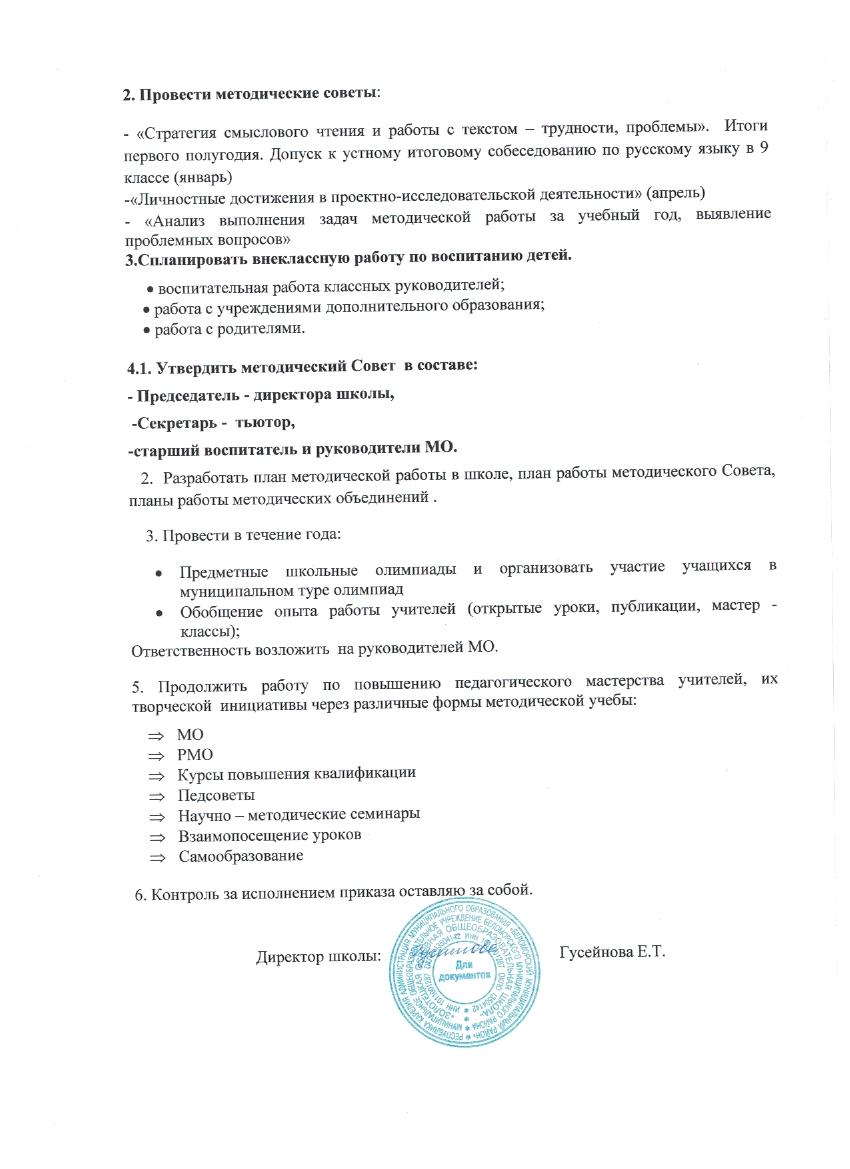 